Medizinische LeitlinieDiese Leitlinie ist eine Grundlage für die Diagnostik und Therapie innerhalb des Tumorzentrums Oberösterreich und erhebt nicht den Anspruch auf Vollständigkeit.Darüberhinaus von den jeweiligen Fachgesellschaften festgelegte Qualitätsstandards sind dem Stand der Wissenschaft entsprechend enzubeziehen.1	AllgemeinesPatienten mit onkologischen Erkrankungen haben ein erhöhtes Infektionsrisiko. Einerseits kann aufgrund ihrer Grunderkrankung die Infektionsgefahr steigen, andererseits erhöhen die meisten Chemo-Immuntherapien die Wahrscheinlichkeit für schwere Infektionen.2	Diagnostik und ScoringEine Risikostratifizierung (niedriges – mittleres – hohes Infektionsrisiko) kann aufgrund verschiedener Faktoren erfolgen: Grunderkrankung, Remissionsstatus, Neutropeniedauer, vorangehende Chemotherapien, Ausmaß der Immunsuppression (siehe Abbildung unten). “Neutropenie“ wird definiert als Leukozytenzahl <1000/µl bzw. Granulozyten <500/µl. Ist ein Patient länger als 7 Tage neutropen, wird dies als „längere Neutropeniedauer“ bezeichnet.Tabelle adaptiert nach NCCN Guideline „Prevention and Treatment of Cancer-Related Infections“ (1.2021)Gegen einige häufige Infektionen gibt es wirksame medikamentöse Prophylaxe-Strategien. In diesem Dokument werden die im Tumorzentrum Oberösterreich nach aktuellen Leitlinien im Standardfall verwendeten antimikrobiellen Prophylaxen zusammengefasst. Bei komplexeren Fragestellungen ist eventuell ein individuelles Vorgehen notwendig. Das betrifft insbesondere intensiv vortherapierte Patienten, ältere Patienten, Patienten mit sehr niedrigen CD4+ Zellzahlen und Patienten nach vorangegangen Infektionsepisoden. 3	Behandlungsplan Besondere klinische Situationen 4.1	Covid-19Onkologische Patienten haben eine hohe Wahrscheinlichkeit, schwer an COVID-19 zu erkranken, gleichzeitig ist aber oft das immunologische Ansprechen auf die Impfung nicht optimal ausgeprägt. Es gibt laufend neue Daten und Erkenntnisse zu Angehen und Wirksamkeit der verschiedenen Impfstoffe. Die Impfung ist für alle Personen empfohlen. Bezüglich Details zu Impfung und antiviralen Medikamenten wird aufgrund der dynamischen Lage auf aktuelle Publikationen er Fachgesellschaften (Links siehe unten) verwiesen. Zusätzlich hat die konsequente und lückenlose Impfung des Umfelds und die konsequente Einhalten von Hygienemaßnahmen besondere Bedeutung. https://www.onkopedia.com/de/onkopedia/covid19-overviewhttps://www.ebmt.org/covid-19-and-bmthttps://www.hematology.org/covid-19https://www.esmo.org/covid-19-and-cancer 4.1	TuberkuloseEine immunsuppressive Therapie kann die Reaktivierung einer latenten Infektion mit M.tuberculosis-Komplex (LTBI) begünstigen.Indikation für DiagnostikDiagnostik nur durchführen, wenn eine therapeutische Konsequenz geplant ist Diagnostik erwägen je nach Risikoprofil (Schwere/Dauer der geplanten Immunsuppression  Risiko für Tb-Reaktivierung, Herkunftsland, rezenter Kontakt mit Indexpatient) und absehbarem Nutzen für den Patienten. Diagnostik empfohlen für Patienten vor/mit schwerer Immunsuppression (SCT, CD4 länger <200/µl, HIV)Diagnose der latenten Infektion mit M. tuberculosis	Anamnese (Tb-Kontakt, Tb-Behandlung, frühere Tb-Tests, aktuelle Symptomatik: Fieber, Husten)ThoraxröntgenEinmaliger IGRA (Quantiferon oder T-SPOT.TB) oder TSTBei positivem IGRA: aktive Tb ausschließen  Thoraxröntgen, 3x (induziertes) Sputum für Tb-Diagnostik, Anamnese früherer Tb-Therapie (vollständige Therapie in der Vergangenheit = keine Indikation für weitere Therapie)Therapie der latenten Infektion mit M. tuberculosisBei positivem IGRA wenn keine aktive Tb vorliegt und bisher keine Therapie erfolgt istIsoniazid 100 mg 3-0-0 morgens auf nüchternen Magen, für neun MonateAlternativ Rifampicin 10 mg/kg/d (max. 600 mg) für 4 MonateBei INH THerapie zusätzlich Pyridoxinsupplementation (Vit. B6 Tabletten, 25-50 mg / Tag)Unter der Therapie: Kontrolle der Leberwerte, Interaktionen beachtenLinksEine jährlich aktualisierte Liste von Tuberkulose-Hochprävalenzländern findet sich hier: http://www.stoptb.org/countries/tbdata.asp   Das eCDC stellt Daten für Europa zur Verfügung: https://ecdc.europa.eu/en/publications-data/tuberculosis-surveillance-and-monitoring-europe-2019 IGRA-Interpretation und Risiko-Kalkulation: http://www.tstin3d.com/en/calc.html    4.2	Hepatitis BDas Hepatitis B Virus (HBV) persistiert in allen infizierten Patienten, auch wenn serologisch ein Zustand nach durchgemachter Hepatitis B besteht. Daher kann es unter immunsuppressiver Therapie zu einer Reaktivierung von HBV kommen. Die Symptome einer Reaktivierung reichen von erhöhten Transaminasen bis hin zu fulminanter Hepatitis und Leberversagen. Für Patienten vor Chemotherapie bzw. Immunsuppression ist folglich ein Screening auf HBV-Infektion mit nachfolgendem Monitoring oder antiviraler Prophylaxe empfohlen. Dies sollte in Zusammenarbeit mit einer entsprechenden Ambulanz bzw. einem Facharzt erfolgen. HBV negative Patienten sollten geimpft werden.Diagnostik und Indikation für ProphylaxeSiehe nachfolgendes DiagrammTherapieTenofovir (Viread) 245mg 0-1-0  (bevorzugt)Entecavir (Baraclude) 500mg 0-1-0 (bei Patienten mit Niereninsuffizienz)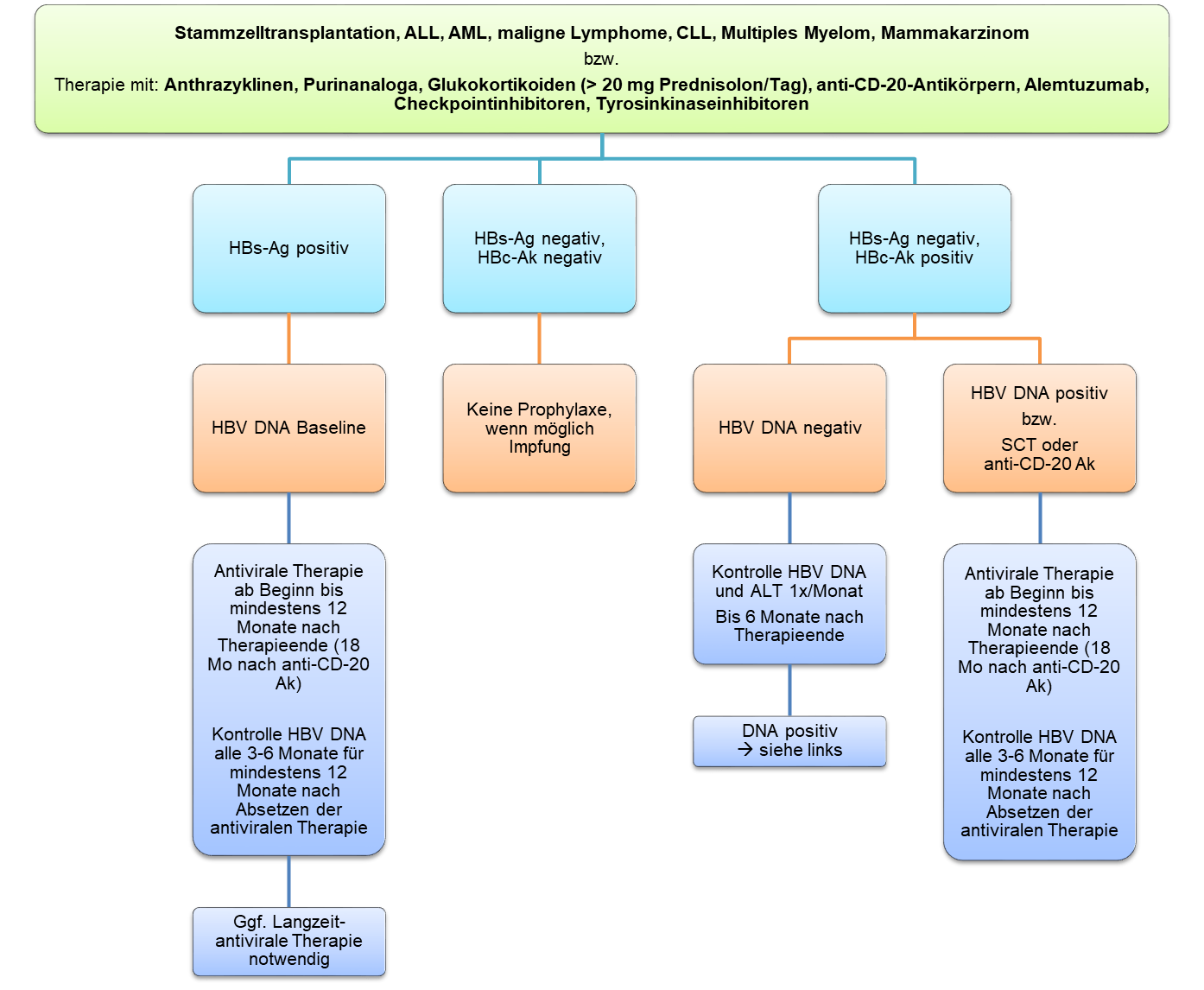 5	Verlaufskontrolle und Nachsorge---6	Dokumentation und QualitätsparameterDokumentation entsprechend der lokalen Vorgaben7	Literatur/QuellenangabenNCCN, 2021, Guidelines Prevention and Treatment of Cancer-related InfectionsASCO IDSA, 2018,  Guideline for Antimicrobial Prophylaxis for Adult Patients With Cancer-related immunosuppressionUptoDate Induction therapy for acute myeloid leukemia in younger adults (Larson RA, U of Chicago Pritzker School of Medicine)Prevention of infections in hematopoietic cell transplant recipients, Prevention of viral infections in hematopoietic cell transplant recipients, Prophylaxis of invasive fungal infections in adult hematopoietic cell transplant recipients, Prophylaxis of infection during chemotherapy-induced neutropenia in high-risk adults, Prophylaxis of invasive fungal infections in adults with hematologic malignancies, (WIngard JR/U of Florida)Treatment and prevention of Pneumocystis pneumonia in HIV-uninfected patients (Thomas CF, Mayo Clinic)Immunizations in patients with cancer (Hibbard PL, U of Boston)Management of the complications of the myelodysplastic syndromes (Estey E, U of Washington), Treatment of aplastic anemia in adults (Schrier SL, Stanford), Management of primary myelofibrosis (Teffery A, Mayo Clinic), Overview of the treatment of CML+ Clinical use of tyrosine kinase inhibitors for chronic myeloid leukemia (Negrin RS, Stanford), Treatment of the complications of multiple myeloma (Rajkumar SV, Mayo Clinic), Treatment and prevention of neutropenic fever syndromes in adult cancer patients at low risk for complications (Bow E, U of Manitoba)Diagnosis of latent tuberculosis infection (tuberculosis screening) in HIV-uninfected adults (Madhukar P, Menzies D, McGill), Treatment of latent tuberculosis infection in HIV-uninfected adults (Horsburgh CR, U of Boston)Hepatitis B virus reactivation associated with immunosuppressive therapy (Lok AF, U of Michigan)ECIL 9, COVIDECIL 8, TuberculosisECIL 7, CMVECIL 5, 2016, Guidelines for preventing pneumocystis pneumonia in patients with hematologic malignancies and SCTECIL 5, 2013, Antifungal prophylaxis  ECIL 5, 2013, Guidelines on Viral HepatitisECIL 4, 2011, InfluenzaECIL 2, 2007, HSV recommendationsECIL 2, 2007, VZV recommendationsECIL 1, 2005, Fluoroquinolone prophylaxis in neutropenic patientsDGHO, 2021, prophylaxis of bacterial infections and pneumocystis in patients with hematological malignancies and solid tumors guideline DGHO, 2020, Prophylaxis, diagnosis and therapy of infections in patients undergoing high-dose chemotherapy and autologous haematopoietic stem cell transplantation.DGHO, 2017, Primary prophylaxis of invasive fungal infections in patients with haematological malignanciesDGHO, 2016, allo-SCT prevention and prophylaxis of infectious diseases DGHO, 2015, Antiviral prophylaxis in patients with solid tumours and haematological malignancies DGHO, 2013, Primary prophylaxis of bacterial infections and Pneumocystis jirovecii pneumonia in patients with hematological malignancies and solid tumorsOnkopediahttps://www.onkopedia.com/de/onkopedia/guidelines/bakterielle-infektionen-und-pneumocystis-jiroveci-pneumonie-prophylaxe/@@guideline/html/index.htmlAASLD, 2018, Chronic Hepatitis B UpdateEASL 2017 Clinical Practice Guidelines on the management of hepatitis B virus infectionqÖsterreichischer Impfplan 2022COVID-19 Anwendungsempfehlung des nationalen Impfgremiums V8.0ÖGVAK, 2016, Impfungen bei ImmunsuppressionRKI, 2016, Ratgeber TuberkuloseNICE, 2016, Tuberculosis GuidelineAnhang: ChemotherapieprotokolleAnhang: Studienblatt (optional)Anhang: Wirtschaftliche Analyse (optional)Leitlinie erstellt von:OÄ Dr. Heidrun Kerschner (OKL); OA Dr. Michael Girschikofsky (OKL);OA Dr. Natalia Rotter (OKL), OA Dr. Sigrid Machherndl-Spandl (OKL);OA Priv. Doz. Dr. Johannes Clausen (OKL)Leitlinie geprüft von:OA Dr. Franz Wakolbinger (SD); OA Dr. Dietrich Strohm (SD); OA Dr. Jörn Decker (RO); Prim. Dr. Johannes Andel (PEK); OA Dr. Hanns Hauser (PEK); OA Dr. Georg Schreil (PEK); OA Dr Cornelia Sparber (PEK); OA Dr. Michael Schiffer (SKI); Prim. Dr. Klaus Wilthoner (SK); OA Dr. Beatrix Murauer (SK); OA Dr. Ferdinand Haslbauer (SK); Univ. Doz. Dr. Ansgar Weltermann (TZ)Fachliche Freigabe:OÄ Dr. Heidrun KerschnerRevision v. 03.02.2022Insgesamtes Infektionsrisiko für PatientenBeispiele für Erkrankungen / TherapienRisiko für Fieber und NeutropenieAntimikrobielle ProphylaxeGeringSolide Tumoren mit Standard-ChemotherapieErwartete Neutropenie <7 Tage↑Bakterien: KeinePilze: KeineViren: Keine, außer HSV SekundärprophylaxeIntermediärAutologe StammzelltransplantationLymphomeMultiples MyelomCLLTherapie mit PurinanalogaErwartete Neutropenie 7-10 Tage↑ ↑Bakterien: ErwägenPilze: Erwägen bei Neutropenie, Mukositis; Pneumocystisprophylaxe erwägenViren: Während Neutropenie, ggf. längerHochAllogene StammzelltransplantationAkute Leukämie: Induktions- und KonsolidierungschemotherapieTherapie mit Alemtuzumab Moderate bis schwere GvHDErwartete Neutropenie >10 Tage↑ ↑ ↑Bakterien: ProphylaxePilze: Prophylaxe, inkl. PneumozystisViren: ProphylaxeAutologe StammzelltransplantationAutologe StammzelltransplantationAutologe StammzelltransplantationAutologe StammzelltransplantationErregerProphylaxeEinsatz und DauerKommentarBakterienCiprofloxacin 500mg 1-0-1Ab Neutropenie bis Leukozyten >1 G/l oder Start antibiotische TherapieBei Auftreten von Mukositis/Enteritis gegebenenfalls früher beginnenKeine Prophylaxe bei nachgewiesenen Ciprofloxacin-resistenten EnterobakterienAlternativ: Lidaprim forte 800/160mg 1-0-0BakterienPneumokokkenimpfung:3x PNC13Danach 1x PPV23 (bei GvHD PNC13)Drei bis sechs Monate nach StammzellgabeBei anti-CD20-Ak: Sechs Monate nach Ende der Therapie3xPNC13 Schema: 0 - 8Wochen - 9 MonatePPV23 ab 12 Monate nach StammzellgabeBei GvHD Boosterung mit Konjugatimpfstoff (PNC13)BakterienMycobacterium tuberculosis:Siehe AnhangPilzeFluconazol 400mg 1-0-0Ab Tag +1 nach Stammzellgabe bis Leukozyten >1 G/lBei Konditionierung mit erhöhtem Mukositisrisiko erwägenPilzePneumocystis jiroveci:Lidaprim forte 800/160mg, Mo+Mi+Fr 1-0-0Ab Neutropenie bis Tag +100 nach StammzellgabeWirkt auch als Prophylaxe gegen T. gondiiVor Absetzen CD4+ Zellzahl bestimmen (>200/µl?)Cave Hochdosis-MTXRoutinemäßig keine FolsäuresubstitutionVirenHSV/VZV:Valaciclovir 500mg 1-0-1Ab Neutropenie bis Tag +180 nach StammzellgabeWenn i.v.: Aciclovir 5 mg/kg KG 1-(1)-1VirenCMV:Keine ProphylaxeVirenHepatitis B Virus:Siehe AnhangScreening bei Check-upVirenInfluenzavirus:Inaktivierter ImpfstoffSeptember bis April (je nach Influenzasaison)Ab vier Wochen nach erfolgter RegenerationIm Arztbrief Impfempfehlung vermerkenAngehörigen Impfung empfehlenAllogene StammzelltransplantationAllogene StammzelltransplantationAllogene StammzelltransplantationAllogene StammzelltransplantationErregerProphylaxeEinsatz und DauerKommentarBakterienCiprofloxacin 500mg 1-0-1Ab Neutropenie bis Leukozyten >1 G/l oder Start antibiotische TherapieKeine Prophylaxe bei nachgewiesenen Ciprofloxacin-resistenten EnterobakterienAlternativ: Lidaprim forte 800/160mg 1-0-0BakterienImmunglobulin G 0,2 – 0,4 g/kg KGBei Hypogammaglobulinämie <400 mg/dl Bei rekurrierenden Antibiotika-pflichtigen InfektionenAlle 3-4 Wochen bzw. Spiegel >400 mg/dl haltenBakterienPneumokokkenimpfung:3x PNC13Danach 1x PPV23 (bei GvHD PNC13)Sechs Monate nach StammzellgabeBei anti-CD20-Ak: Sechs Monate nach Ende der Therapie3xPNC13 Schema: 0 – 8 Wochen - 9 MonatePPV23 ab 12 Monate nach StammzellgabeBei GvHD Boosterung mit Konjugatimpfstoff (PNC13)Vorstellung der Patienten in IHMT Ambulanz, dort ImpfungBakterienMycobacterium tuberculosis:Siehe AnhangPilzeVoriconazol 200mg 1-0-1 (am ersten Tag loading dose 200mg 2-0-2)Bzw.Posaconazol Tbl. 100mg 0-0-3 (am ersten Tag laoding dose 100mg 3-0-3)Ab Tag -3 vor Stammzellgabe bzw. nach BusulfanBis Tag +30 (keine GvHD, kein ATG)Bis Tag +60 (keine GvHD, ATG)Darüber hinaus solange aktive GvHD ( ≥Grad II) unter systemischer Therapie bzw. Cortisontherapie der MundschleimhautPosaconazol bevorzugen bei langer Neutropenie, refraktärer Vorerkrankung, erhöhtem Expositionsrisiko für Mucorales, LetermovirprophylaxeAzol-Spiegelbestimmung bei Toxizität, Resorptionsstörung, DurchbruchsinfektionAlternativ Micafungin i.v. 50mg 1-0-0PilzePneumocystis jiroveci:Lidaprim forte 800/160mg, Mo+Mi+Fr 1-0-0Ab AufnahmeBis Tag +180 nach StammzellgabeDarüber hinaus solange aktive GvHD (systemisch, ≥Grad II) unter TherapieWirkt auch als Prophylaxe gegen T. gondiiVor Absetzen nach GvHD Therapie ggf. CD4+ Zellzahl bestimmen (>200/µl)VirenHSV/VZV:Valaciclovir 500mg 1-0-1Ab AufnahmeBis Tag +365 nach StammzellgabeWenn i.v.: Aciclovir 5 mg/kg KG 1-1-1VirenCMV:Letermovir 480mg 1-0-0Ab Tag +7Bei CMV R+D- In anderen Konstellationen nach SZT LeitlinieBis ca. 90 Tage nach EntlassungCave Interaktionen! Dosierung bei Patienten unter CyA: 240 mg 1-0-0Posaconazol statt Voriconazol zur PilzprophylaxePatienten ohne Letermovir: Monitoring und präemptive Therapie VirenHepatitis B Virus:Siehe AnhangScreening bei Check-upVirenInfluenzaimpfung:Inaktivierter ImpfstoffAb Tag +120 nach StammzellgabeSeptember bis April (je nach Influenzasaison)Im Arztbrief Impfempfehlung vermerkenAngehörigen Impfung empfehlenALLALLALLALLErregerProphylaxeEinsatz und DauerKommentarBakterienCiprofloxacin 500mg 1-0-1Induktion, Reinduktion und Konsolidierung1Ab Neutropenie bis Leukozyten >1 G/l oder Start antibiotische TherapieKeine Prophylaxe bei nachgewiesenen Ciprofloxacin-resistenten EnterobakterienAlternativ: Lidaprim forte 800/160mg 1-0-0BakterienPneumokokkenimpfung:1x PNC13, nach ≥8 Wochen PPV23Drei Monate nach TherapieendeBei anti-CD20-Ak: Sechs Monate nach TherapieendeIm Arztbrief Impfempfehlung vermerkenImpfung deckt nicht alle Serotypen abBakterienMycobacterium tuberculosis:Siehe AnhangPilzeVoriconazol 200mg 1-0-1 (am ersten Tag loading dose 200mg 2-0-2)Bzw.Posaconazol Tbl. 100mg 0-0-3 (am ersten Tag laoding dose 100mg 3-0-3)Induktion, Reinduktion und Konsolidierung1Ab Neutropenie bis Leukozyten >1 G/l Bei erhöhter Mucorales-Prävalenz Posaconazol bevorzugenAzol-Spiegelbestimmung bei Toxizität, Resorptionsstörung, DurchbruchsinfektionAlternativ Micafungin i.v. 50mg 1-0-0PilzePneumocystis jiroveci:Lidaprim forte 800/160mg, Mo+Mi+Fr 1-0-0Während der gesamten TherapiedauerAb Neutropenie bis Leukozyten >1 G/lProphylaxe fortsetzen, wenn allo-SCT geplantWirkt auch als Prophylaxe gegen T. gondiiVor Absetzen CD4+ Zellzahl bestimmen (>200/µl?)Cave Hochdosis-MTXRoutinemäßig keine FolsäuresubstitutionVirenHSV/VZV:Valaciclovir 500mg 1-0-1Während der gesamten TherapiedauerAb Neutropenie bis Leukozyten >1 G/l Als Sekundärprophylaxe bis TherapieendeWenn i.v.: Aciclovir 5 mg/kg KG 1-(1)-1VirenCMV:Keine ProphylaxeVirenHepatitis B Virus:Siehe AnhangScreening bei ErstdiagnoseVirenInfluenzavirus:Inaktivierter ImpfstoffSeptember bis April (je nach Influenzasaison)Zwischen Chemotherapiezyklen (ideal 1 Woche nach letztem bzw. 2 Wochen vor nächstem Zyklus)Ab Granulozyten + Lymphozyten >500/µlIm Arztbrief Impfempfehlung vermerkenAngehörigen Impfung empfehlenHR-MDS --- AML nicht fit für Induktion --- aplastische Anämie --- MyelofibroseNUR WENN THERAPIE GEPLANT/DURCHGEFÜHRT WIRDHR-MDS --- AML nicht fit für Induktion --- aplastische Anämie --- MyelofibroseNUR WENN THERAPIE GEPLANT/DURCHGEFÜHRT WIRDHR-MDS --- AML nicht fit für Induktion --- aplastische Anämie --- MyelofibroseNUR WENN THERAPIE GEPLANT/DURCHGEFÜHRT WIRDHR-MDS --- AML nicht fit für Induktion --- aplastische Anämie --- MyelofibroseNUR WENN THERAPIE GEPLANT/DURCHGEFÜHRT WIRDErregerProphylaxeEinsatz und DauerKommentarBakterienCiprofloxacin 500mg 1-0-1Erwägen bei Neutropenie >7 Tage oder bei zusätzlichen Risikofaktoren (erster Chemo-therapiezyklus, aggressives Regime, älterer PatientAb Neutropenie bis Leukozyten >1 G/l oder Start antibiotische TherapieKeine Prophylaxe bei nachgewiesenen Ciprofloxacin-resistenten EnterobakterienAlternativ: Lidaprim forte 800/160mg 1-0-0BakterienPneumokokkenimpfung:1x PNC13, nach ≥8 Wochen PPV23Drei Monate nach TherapieendeBei anti-CD52-Ak: Sechs Monate nach TherapieendeIm Arztbrief Impfempfehlung vermerkenImpfung deckt nicht alle Serotypen abBakterienMycobacterium tuberculosis:Siehe AnhangJakavi (Ruxolitinib): Vor Therapiestart Tb-Abklärung (Anamnese / Lungenröntgen / IGRA – siehe Anhang)PilzeVoriconazol 200mg 1-0-1 (am ersten Tag loading dose 200mg 2-0-2)Bzw.Posaconazol Tbl. 100mg 0-0-3 (am ersten Tag laoding dose 100mg 3-0-3)Erwägen bei Neutropenie >7 Tage oder bei zusätzlichen Risikofaktoren (erster Chemotherapiezyklus, aggressives Regime, älterer Patient,…)Ab Neutropenie bis Leukozyten >1 G/l Bei erhöhter Mucorales-Prävalenz Posaconazol bevorzugenAzol-Spiegelbestimmung bei Toxizität, Resorptionsstörung, DurchbruchsinfektionAlternativ Micafungin i.v. 50mg 1-0-0PilzePneumocystis jiroveci:Lidaprim forte 800/160mg, Mo+Mi+Fr 1-0-0Bei Neutropenie >7 Tage Bei CD4+ <200/µlBei Hochdosis-SteroidtherapieBei AlemtuzumabBei Ruxolitinib und zusätzlichen RisikofaktorenWirkt auch als Prophylaxe gegen T. gondiiRoutinemäßig keine FolsäuresubstitutionVirenHSV/VZV:Valaciclovir 500mg 1-0-1Bei Neutropenie >7 Tage Bei CD4+ <200/µlBei Hochdosis-SteroidtherapieBei AlemtuzumabBei RuxolitinibAls Sekundärprophylaxe bis TherapieendeWenn i.v.: Aciclovir 5 mg/kg KG 1-(1)-1VirenCMV:Keine ProphylaxeAlemtuzumab: Monitoring mittels PCR alle 2-3 Wochen bis 2 Monate nach TherapieendeVirenHepatitis B Virus: Siehe AnhangScreening bei ErstdiagnoseVirenInfluenzavirus:Inaktivierter ImpfstoffSeptember bis April (je nach Influenzasaison)Zwischen Chemotherapiezyklen (ideal 1 Woche nach letztem bzw. 2 Wo. vor nächstem Zyklus)Im Arztbrief Impfempfehlung vermerkenAngehörigen Impfung empfehlenBei anti-CD52-Ak: Sechs Monate nach TherapieendeCAR-T ZelltherapieCAR-T ZelltherapieCAR-T ZelltherapieCAR-T ZelltherapieErregerProphylaxeEinsatz und DauerKommentarBakterienCiprofloxacin 500mg 1-0-1Ab Neutropenie bis Leukozyten >1 G/l oder Start antibiotische TherapieKeine Prophylaxe bei nachgewiesenen Ciprofloxacin-resistenten EnterobakterienAlternativ: Lidaprim forte 800/160mg 1-0-0BakterienPneumokokkenimpfung:3x PNC13Danach 1x PPV23 (bei GvHD PNC13)Drei bis sechs Monate nach StammzellgabeBei anti-CD20-Ak: Sechs Monate nach Ende der Therapie3xPNC13 Schema: 0 - 8Wochen - 9 MonatePPV23 ab 12 Monate nach StammzellgabeBei GvHD Boosterung mit Konjugatimpfstoff (PNC13)BakterienMycobacterium tuberculosis:Siehe AnhangPilzeFluconazol 400mg 1-0-0Bei Leukozyten <1 G/lBei Leukopenie >7 Tage Wechsel auf Voriconazol 200mg 1-0-1PilzeMycostatin 1 Pipette p.o. 4x tgl.Ab Aufnahmetag bis LeukozytenregenerationPilzePneumocystis jiroveci:Wellvone 1500 mg p.o. 1-0-0Ab Aufnahmetag bis Tag +30, danach Wechsel auf Lidaprim forte 1-0-0 Mo/Mi/Fr möglichBis 1 Jahr nach CAR-T-Zell Therapie (abhängig von Ly-Subpopulationen)*Ggf. schon früher beenden wenn CD4+>200 absolutVirenHSV/VZV:Valaciclovir 500mg 1-0-1Ab Aufnahmetag bis 1 Jahr nach CAR-T-Zell TherapieGgf. schon früher beenden wenn CD4+>200 absolutWenn i.v.: Aciclovir 5 mg/kg KG 1-1-1VirenCMV:Keine ProphylaxeVirenHepatitis B Virus:Siehe AnhangVirenInfluenzavirus:Inaktivierter ImpfstoffSeptember bis April (je nach Influenzasaison)Ab 4 Wochen nach erfolger RegenerationIm Arztbrief Impfempfehlung vermerkenAngehörigen Impfung empfehlenMultiples Myelom --- Lymphome --- M. Hodgkin --- CLLMultiples Myelom --- Lymphome --- M. Hodgkin --- CLLMultiples Myelom --- Lymphome --- M. Hodgkin --- CLLMultiples Myelom --- Lymphome --- M. Hodgkin --- CLLErregerProphylaxeEinsatz und DauerKommentarBakterienCiprofloxacin 500mg 1-0-1Bei Neutropenie >7 Tage (z.B. DCEP, BEACOPPesc., DexaBEAM, …)Ab Neutropenie bis Leukozyten >1 G/l oder Start antibiotische TherapieKeine Prophylaxe bei nachgewiesenen Ciprofloxacin-resistenten EnterobakterienAlternativ: Lidaprim forte 800/160mg 1-0-0BakterienImmunglobulin G 0,2 – 0,4 g/kg KG alle drei-vier WochenBei Hypogammaglobulinämie <400-500 mg/dl und rekurrierenden schweren Infektionen (≥2/Jahr)Zielspiegel individuell, 500-800 mg/dl anstrebenCLL und MMBakterienPneumokokkenimpfung:1x PNC13, nach ≥8 Wochen PPV23Drei Monate nach TherapieendeBei anti-CD20-Ak und anti-CD52-Ak: Sechs Monate nach TherapieendeIm Arztbrief Impfempfehlung vermerkenImpfung deckt nicht alle Serotypen abKeine Impfungen unter Idelalisib und Ibrutinib (1-3 Monate nach Therapieende abwarten)BakterienMycobacterium tuberculosis:Siehe AnhangPilzeFluconazol 400mg 1-0-0Neutropenie >7 Tage ab Neutropenie bis Leukozyten >1 G/lBei längerer Steroidtherapie (z.B. DHAP, BEACOPPesc., …)PilzePneumocystis jiroveci:Lidaprim forte 800/160mg, Mo+Mi+Fr 1-0-0BeiNeutropenie >7 Tage (z.B. DHAP, ICE, DCEP, BEACOPPesc., DexaBEAM, …)CD4+ <200/µlHochdosis-SteroidtherapieHochdosis-Steroidtherapie + anti-CD20-Ak: bis mind. 2 Monate nach EndeAlemtuzumab: bis mind. 2 Monate nach EndePurinanalog + Cyclophosphamid (+ anti-CD-20-Ak): bis mind. 2 Monate nach EndeR-Bendamustin Idelalisib und BTK Inhibitoren: während der TherapieCLL unter Venetoclax + Obinutuzumab Erwägen bei Brentuximab, Daratumumab Wirkt auch als Prophylaxe gegen T. gondiiVor Absetzen gegebenenfalls CD4+ Zellzahl bestimmen (>200/µl?)Routinemäßig keine FolsäuresubstitutionVirenHSV/VZV:Valaciclovir 500mg 1-0-1BeiNeutropenie >7 Tage (z.B. DHAP, ICE, DCEP, BEACOPPesc., DexaBEAM, …)CD4+ <200/µlProteasominhibitoren (z.B. Bortezomib,  Carfilzomib, Ixazomib)Vortherapierte Patienten mit aktuell intensiver Therapie (z.B. DCEP, DHAP, ICE…)PurinanalogaPurinanalog + Cyclophosphamid (+ anti-CD-20-Ak): bis mind. 6 Monate nach EndePurinanalog + anti-CD-20-Ak (+ Cyclophosphamid): bis mind. 6 Monate nach EndeIdelalisib, Copanlisib, BTK-InhibitorenCLL unter Venetoclax + Obinutuzumab Hochdosis-Steroidtherapie + anti-CD20-Ak: bis 2 Monate nach EndeAlemtuzumab: bis 2 Monate nach EndeErwägen bei Brentuximab, DaratumumabAls Sekundärprophylaxe bis TherapieendeErwägen bei Kombination klinischer Risikofaktoren wie Langzeit-Steroidbehandlung, persistierende Neutropenie, Alter>65, fortgeschrittene GrunderkrankungWenn i.v.: Aciclovir 5 mg/kg KG 1-(1)-1Vor Absetzen gegebenenfalls CD4+ Zellzahl bestimmen (>200/µl?)VirenCMV:Keine ProphylaxeAlemtuzumab: Monitoring mittels PCR alle 2-3 Wochen bis 2 Monate nach TherapieendePI3K Inhibitoren (Idelalisib, Copanlisib): Monitoring mittels PCR, bei nachgewiesener aktiver CMV Infektion Pause erwägen, bei Wiederbeginn zumindest 1x/Monat Monitoring mittels PCR während der TherapieBrentuximab: Monitoring mittels PCRVirenHepatitis B Virus:Siehe AnhangScreening bei ErstdiagnoseVirenInfluenzavirus:Inaktivierter ImpfstoffSeptember bis April (je nach Influenzasaison)Zwischen Chemotherapiezyklen (ideal 1 Woche nach letztem bzw. 2 Wochen vor nächstem Zyklus)Im Arztbrief Impfempfehlung vermerkenAngehörigen Impfung empfehlenKeine Impfungen unter Idelalisib und Ibrutinib (1-3 Monate nach Therapieende abwarten)Bei anti-CD20-Ak und anti-CD52-Ak: Sechs Monate nach TherapieendeSolide TumorenSolide TumorenSolide TumorenSolide TumorenErregerProphylaxeEinsatz und DauerKommentarBakterienCiprofloxacin 500mg 1-0-1Bei Neutropenie >7 Tage Ab Neutropenie bis Leukozyten >1 G/l oder Start antibiotische TherapieKeine Prophylaxe bei nachgewiesenen Ciprofloxacin-resistenten EnterobakterienAlternativ: Lidaprim forte 800/160mg 1-0-0BakterienPneumokokkenimpfung:1x PNC13, nach ≥8 Wochen PPV23Drei Monate nach TherapieendeIm Arztbrief Impfempfehlung vermerkenImpfung deckt nicht alle Serotypen abBakterienMycobacterium tuberculosis:Siehe AnhangPilzeKeine ProphylaxePilzePneumocystis jiroveci:Lidaprim forte 800/160mg, Mo+Mi+Fr 1-0-0Bei ≥20mg Prednisolon/Tag für >1 MonatRoutinemäßig keine FolsäuresubstitutionVirenHSV/VZV:Valaciclovir 500mg 1-0-1Als Sekundärprophylaxe bis TherapieendeWenn i.v.: Aciclovir 5 mg/kg KG 1-1-1VirenCMV:Keine ProphylaxeVirenHepatitis B Virus:Siehe AnhangScreening bei ErstdiagnoseInsbesondere bei Mammakarzinom mit Anthrazyklintherapie und CTLA-4 / PD-1 / PD-L1 Inhibitoren plus Steroid VirenInfluenzavirus:Inaktivierter ImpfstoffSeptember bis April (je nach Influenzasaison)Zwischen Chemotherapiezyklen (ideal 1 Woche nach letztem bzw. 2 Wochen vor nächstem Zyklus)Im Arztbrief Impfempfehlung vermerkenAngehörigen Impfung empfehlen